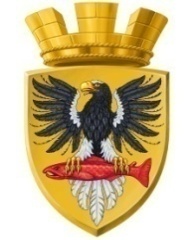 Р О С С И Й С К А Я   Ф Е Д Е Р А Ц И ЯКАМЧАТСКИЙ КРАЙП О С Т А Н О В Л Е Н И ЕАДМИНИСТРАЦИИ ЕЛИЗОВСКОГО ГОРОДСКОГО ПОСЕЛЕНИЯ     г. ЕлизовоВ соответствии с Федеральным законом от 06.10.2003 № 131–ФЗ «Об общих принципах организации местного самоуправления в Российской Федерации», руководствуясь Уставом Елизовского городского поселения, Правилами благоустройства и содержания  территории Елизовского городского поселения в целях совершенствования рекламно-оформительской деятельности предприятий и создания праздничной атмосферы в канун наступающего Нового 2018 годаПОСТАНОВЛЯЮ:     Утвердить Положение о конкурсе «Лучшее новогоднее оформление внешнего вида фасадов зданий и прилегающих к ним территорий в Елизовском городском поселении к празднованию Нового 2018 года», согласно приложению № 1 к настоящему постановлению. Управлению финансов и экономического развития администрации Елизовского городского поселения провести конкурс «Лучшее новогоднее оформление внешнего вида фасадов зданий и прилегающих к ним территорий в Елизовском городском поселении к празднованию Нового 2018 года».Утвердить состав конкурсной комиссии по подведению итогов конкурса «Лучшее внешнее новогоднее оформление фасадов зданий и прилегающих к ним территорий в Елизовском городском поселении к празднованию Нового 2018 года», согласно приложению № 2 к настоящему постановлению.Управлению делами администрации Елизовского городского поселения опубликовать (обнародовать) настоящее постановление в средствах массовой информации и разместить в информационно-телекоммуникационной сети «Интернет» на официальном сайте администрации Елизовского городского поселения.Настоящее постановление вступает в силу после его официального опубликования (обнародования).Контроль за исполнением настоящего постановления оставляю за собой.Глава администрацииЕлизовского городского поселения				                 Д.Б. ЩипицынПриложение № 1 к постановлению администрации Елизовского городского поселенияот 23.10.2017 № 1042-пПоложениео конкурсе «Лучшее новогоднее оформление внешнего вида фасадов зданий и прилегающих к ним территорий в Елизовском городском поселении к празднованию Нового 2018 года»Общие положенияПоложение о конкурсе «Лучшее новогоднее оформление внешнего вида фасадов зданий и прилегающих к ним территорий в Елизовском городском поселении к празднованию Нового 2018 года» (далее - Положение) определяет порядок и условия организации проведения конкурса на лучшее оформление фасадов зданий и прилегающих к ним территорий, совершенствования рекламно-оформительской деятельности предприятий  в Елизовском городском поселении к празднованию Нового 2018 года (далее – Конкурс).Цели и задачи КонкурсаОсновными целями и задачами Конкурса являются:-	совершенствование рекламно-оформительской деятельности предприятий и распространение опыта использования современных рекламно-информационных технологий;-	создание праздничной атмосферы в период проведения новогодних праздников;-	 улучшение архитектурно-художественного облика и выразительности существующей застройки в преддверии новогоднего праздника;-	 привлечения правообладателей, арендаторов зданий на выполнение работ по праздничному оформлению фасадов зданий и прилегающих к ним территорий. Организация КонкурсаОрганизатором Конкурса является администрация Елизовского городского поселения. Уполномоченным органом по проведению Конкурса является Управление финансов и экономического развития  администрация Елизовского городского поселения. Порядок и условия проведения Конкурса 4.1. 	В Конкурсе могут принять участие предприятия и организации независимо от их организационно-правовой формы, индивидуальные предприниматели, осуществляющие свою деятельность на территории Елизовского городского поселения (далее - участники Конкурса). 4.2.	Сроки проведения Конкурса: -	с 20 октября 2017 г. по 31 октября 2017 г. - объявление Конкурса через средства массовой информации и размещение на официальном сайте администрации Елизовского городского поселения; -	с 20 декабря 2017 г. по 29 декабря 2017 г. -	отборочный этап; -	с 10 января 2018 г. по 31 января 2018 г. - подведение итогов Конкурса, награждение победителей. 4.3.	 Конкурс проводится в номинации:-	лучшее новогоднее  оформление внешнего вида здания, строения, сооружения (фасад, витрины, окна, крыльцо и т.д.) и прилегающей к нему  территории. Награждение – дипломы: 1; 2; 3 место, призы за 1, 2, 3 место. -	Критериями определения победителей Конкурса среди участников являются: 1) оформление фасада здания и входной группы: -	наличие светодиодных технологий, декоративной подсветки в вечернее и ночное время; -	оформление световыми гирляндами, световыми шнурами, иными декоративными светильниками, использование декоративных шаров, мишуры, игрушек, световых фигур, фигур Елки, Деда Мороза и Снегурочки, снеговика, изображений животных по восточному календарю и иных изображений; -	художественная выразительность, оригинальность в оформлении фасадов зданий. 2) оформление прилегающей территории: -	использование фигур, объемных скульптур, выполненных по разным технологиям; -	оформление деревьев, расположенных на прилегающей территории, игрушками, световой сеткой, световым дождем.Порядок подведения итогов Конкурса5.1.	Подведение итогов Конкурса осуществляет конкурсная комиссия. 5.2.	Конкурсная комиссия оценивает лучшее внешнее новогоднее оформление фасадов зданий, сооружений и территории прилегающей к ним по установленным настоящим Положением критериям. Победители определяются большинством голосов членами комиссии. 5.3.	Участники конкурса оцениваются в следующем порядке: -	по критериям, указанным в пункте 4 настоящего Положения; -	победителями Конкурса становятся участники, получившие наибольшее количество баллов поставленных членами конкурсной комиссии. Каждый член конкурсной комиссии заполняет лист оценки участников Конкурса, согласно приложению  к настоящему Положению.5.4.	По итогам конкурса определяются победители 1,2,3 место, которые награждаются дипломами и призами.Решение конкурсной комиссии оформляется протоколом по подведению итогов конкурса, который подписывается Председателем конкурсной комиссии.Награждение победителей КонкурсаТоржественная церемония награждения победителей Конкурса проводиться в день и час назначенный Главой администрации Елизовского городского поселения после подведения итогов Конкурса.Церемония награждения предусматривает:-	награждение денежным призом в сумме 50 000 (пятьдесят тысяч) рублей и дипломом участника за 1 место;-	награждение денежным призом в сумме 30 000 (тридцать тысяч) рублей и дипломом участника за 2 место; -	награждение денежным призом в сумме 20 000 (двадцать тысяч) рублей и дипломом участника за 3 место;-	награждение всех участников Конкурса дипломами участников Конкурса.Источники финансированияРасходные обязательства в рамках настоящего Положения осуществляются за счет средств бюджета Елизовского городского поселения.Приложение № 2 к постановлению администрации Елизовского городского поселенияот 23.10.2017 № 1042-пСостав конкурсной комиссии по подведению итогов конкурса «Лучшее внешнее новогоднее оформление фасадов зданий и прилегающих к ним территорий в Елизовском городском поселении к празднованию Нового 2018 года» Приложение к Положению о конкурсе«Лучшее новогоднее оформление внешнего вида фасадов зданий и прилегающих к ним территорий в Елизовском городском поселении к празднованию Нового 2018 года»Лист оценки участников Конкурсаот23.10.2017№1042-пО проведении конкурса «Лучшее новогоднее оформление внешнего вида фасадов зданий и прилегающих к ним территорий в Елизовском городском поселении к празднованию Нового 2018 года»Председатель  конкурсной комиссии:Масло Владислав Анатольевичзаместитель Главы администрации Елизовского городского поселенияЗаместитель председателя конкурсной  комиссии:Острога Марина Геннадьевнаруководитель Управления финансов и экономического развития администрации Елизовского городского поселениясекретарь конкурсной комиссии:Сидорова Анна Валерьевна советник отдела муниципальных закупок, регламентации и мониторинга муниципальных услуг Управления финансов и экономического развития  администрации Елизовского городского поселенияЧлены конкурсной комиссии:Когай Павел Алексеевичзаместитель Главы – руководитель Управления жилищно-коммунального хозяйства администрации Елизовского городского поселенияБочарникова Олеся Владимировнаруководитель Управления делами администрации Елизовского городского поселения Мороз Оксана Юлиановнаруководитель Управления архитектуры и градостроительства администрации Елизовского городского поселенияКраснобаева Екатерина Станиславовнаруководитель Управления имущественных отношений администрации Елизовского городского поселенияВигак Наталья Валентиновназаместитель руководителя – начальник отдела муниципальных закупок, регламентации и мониторинга муниципальных услуг Управления финансов и экономического развития администрации Елизовского городского поселенияХачикян Светлана Александровнаначальник отдела по культуре, молодежной политике, физической культуре и спорту администрации Елизовского городского поселенияВоробьева Оксана Руслановнаглавный специалист – эксперт отдела муниципальных программ, прогнозирования, инвестиционной политики и предпринимательства Управления финансов и экономического развития  администрации Елизовского городского поселения  № п/пНаименование юридического лица или ФИО индивидуального предпринимателя(участника Конкурса)Наличие светодиодных технологий, декоративной подсветки в вечернее и ночное время(от 1 до 5 баллов)Оформление световыми гирляндами, световыми шнурами, иными декоративными светильниками, использование декоративных шаров, мишуры, игрушек, световых фигур, фигур Елки, Деда Мороза и Снегурочки, снеговика, изображений животных по восточному календарю и иных изображений;(от 1 до 5 баллов)Художественная выразительность, оригинальность в оформлении фасадов зданий(от 1 до 5 баллов) Использование фигур, объемных скульптур, выполненных по разным технологиям(от 1 до 5 баллов)Оформление деревьев, расположенных на прилегающей территории, игрушками, световой сеткой, световым дождем(от 1 до 5 баллов)Всего баллов